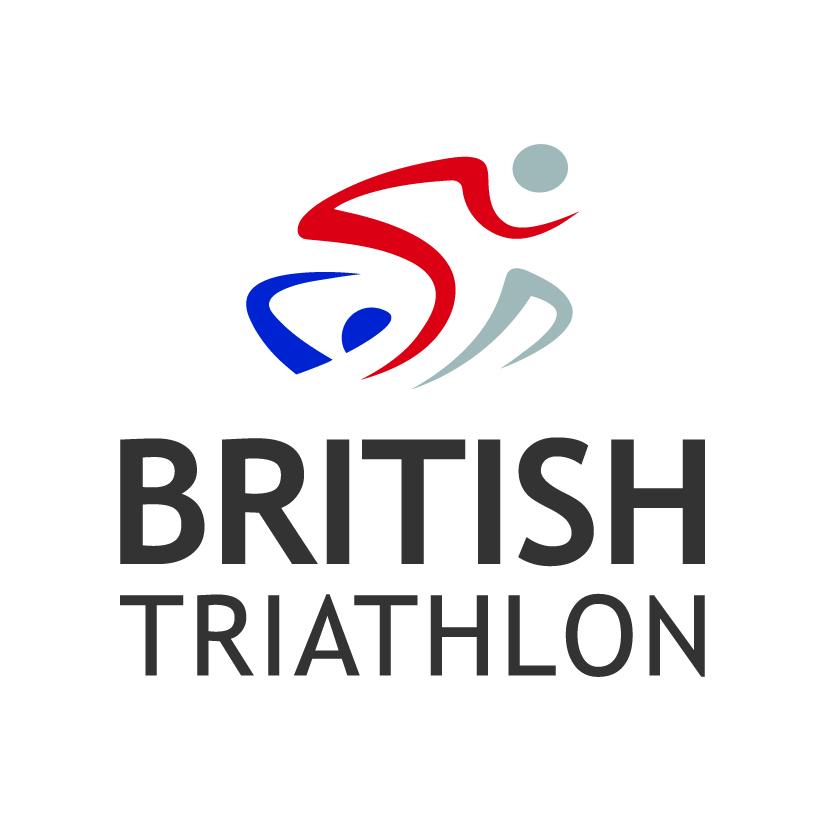 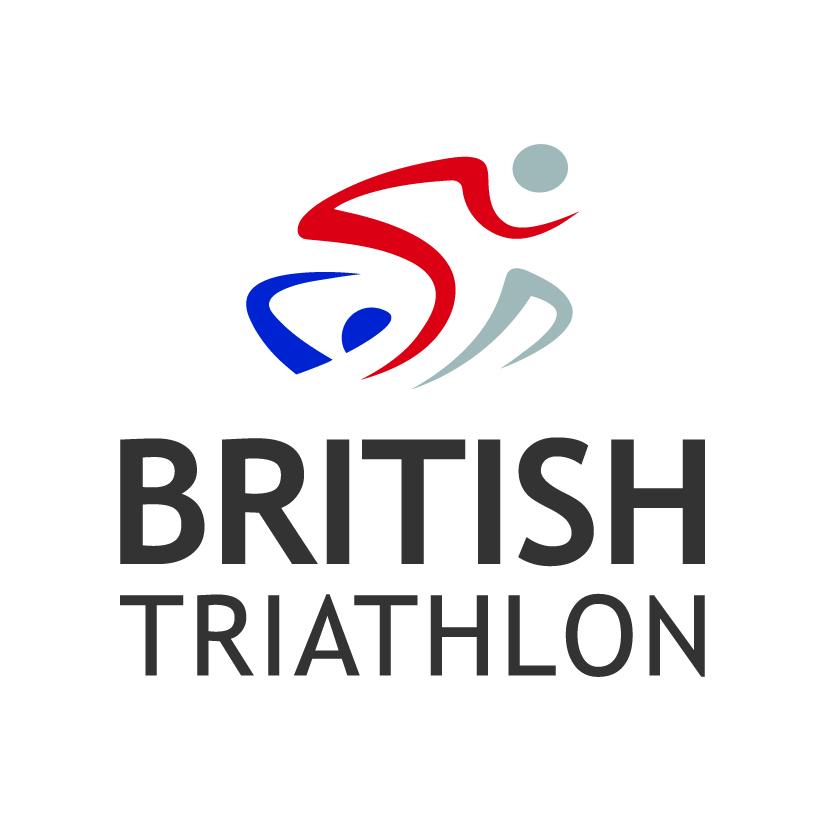 Return to Play COVID-19 Health Screening AdultsThe purpose of this screen is to inform and make you aware of the risks involved in returning to trainAble to train:  Yes |  No  Sought Medical advice:  Yes |  No  Note:  This is a Return to Play form to be used on a club member’s return to activity; it does not have to be completed prior to every session.  However, it is advisable the session coach/lead asks the same questions of the participants prior to the session commencing.  See here for Pre-Session Participant Health Questionnaire.It is advisable a nominated club committee member, possibly the Club COVID-19 Officer, to collect the Return to Play forms to ensure all club members have completed pre-screening prior to returning to club activity.If anyone has any concerns about COVID-19 symptoms, when to self-isolate or how to get a test they should read the NHS guidance here: https://www.nhs.uk/conditions/coronavirus-covid-19/QuestionYes / NoMore informationMore informationHave you had confirmed COVID-19 infection or any symptoms (listed below) in keeping with COVID-19 in the last five months?FeverPersistent, dry coughLoss of taste or smell Yes / NoIf ‘Yes’, please provide details:If anyone answers yes to this question, NHS advice is, they should get a test to check if they have coronavirus as soon as possible.  Stay at home and do not have visitors until they get their test results – only leave home to get a test.Have you had a known exposure to anyone with confirmed or suspected COVID-19 in the last two weeks? (e.g. close contact, household member)Yes / NoIf ‘Yes’, please provide details:Not allowed to train until they have self-isolated for 14 days.Do you have any underlying medical conditions? (Examples include: respiratory conditions including asthma; heart, kidney, liver or neurological conditions; diabetes mellitus; a spleen or immune system condition; currently taking medicines that affect your immune system such as steroid tablets).Yes / NoIf ‘Yes’, please provide details:If you have an underlying medical condition that makes you more susceptible to poor outcomes with COVID-19 (including age >65) then you should consider the increased risk and may want to discuss this with you usual medical practitionerDo you live with or will you knowingly come into close contact with someone who is currently ‘shielding’ or otherwise medically vulnerable if you return to the training environment?Yes / NoIf ‘Yes’, please provide details: This is an individual call but awareness of risks and the appropriate precautions should be taken.Name:Signature:Date:Signed by COVID-19 Officer:Date: